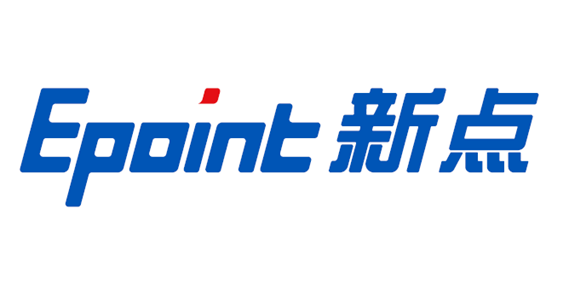 新点电子交易平台通用功能投标人操作手册系统前期准备浏览器配置、Internet选项为了让系统插件能够正常工作，请按照以下步骤进行浏览器的配置。1、打开浏览器，在“工具”菜单→“Internet选项”，如下图：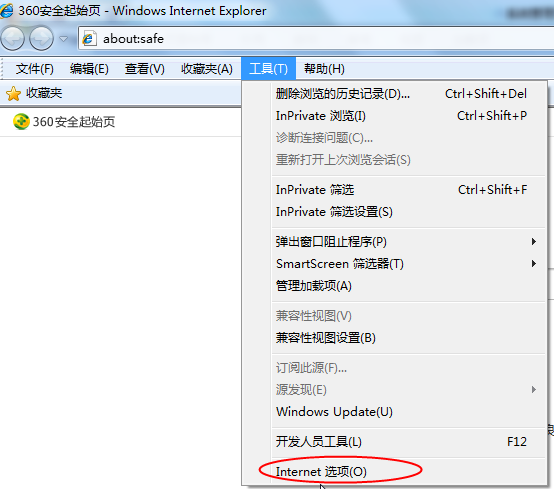 2、弹出对话框之后，请选择“安全”选项卡，具体的界面，如下图：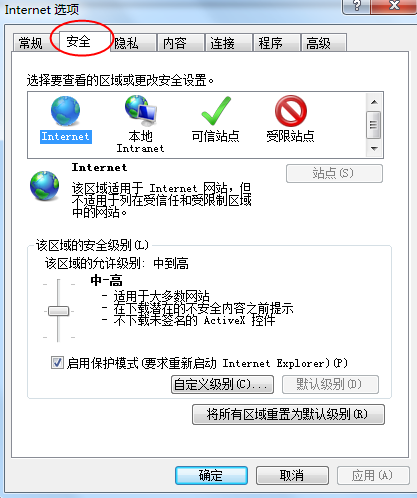 3、点击绿色的“可信站点”的图片，如下图：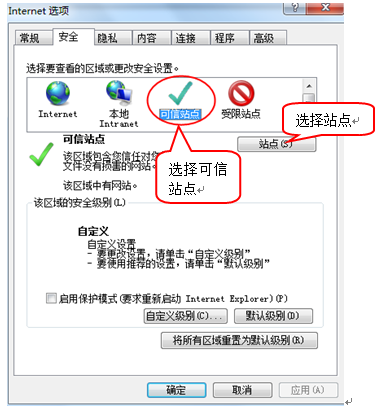 4、点击“站点”按钮，出现如下对话框，如下图：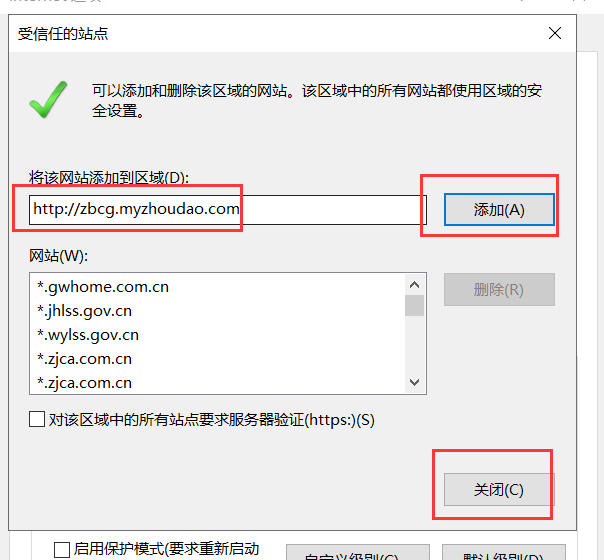 点击“添加”按钮完成添加，再按“关闭”按钮退出。5、设置自定义安全级别，开放Activex的访问权限，如下图：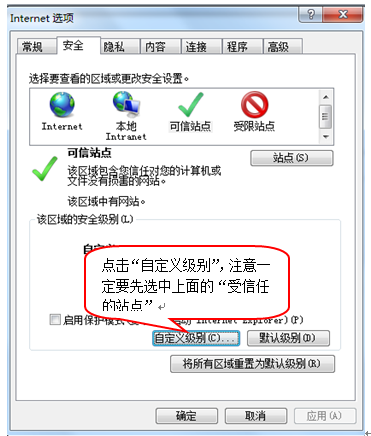 会出现一个窗口，把其中的Activex控件和插件的设置全部改为启用，如下图：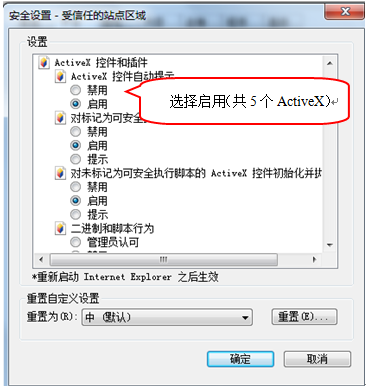 文件下载设置，开放文件下载的权限：设置为启用，如下图：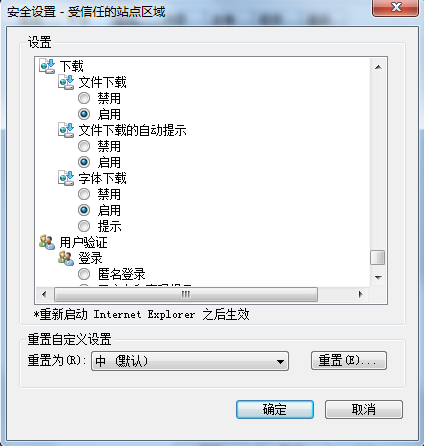 1.1.2、关闭拦截工具上述操作完成后，如果系统中某些功能仍不能使用，请将拦截工具关闭再试用。比如在windows工具栏中关闭弹出窗口阻止程序的操作，如下图：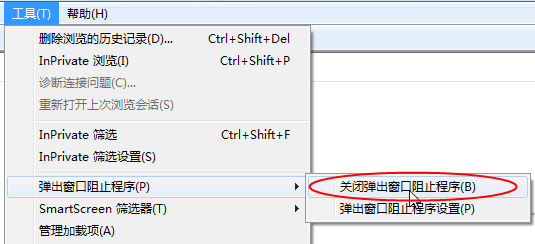 1.1.3、兼容性视图设置打开“工具”菜单“兼容性视图设置”，点击“添加”按钮完成添加，再按“关闭”按钮退出。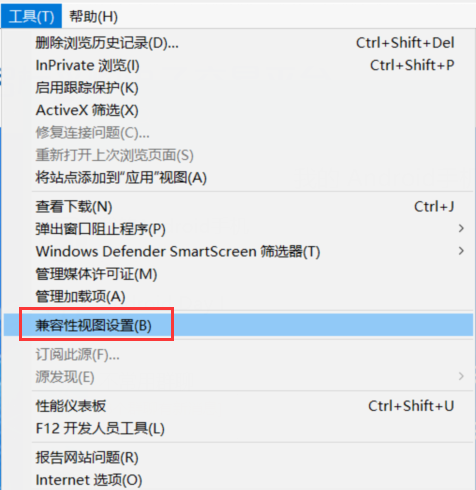 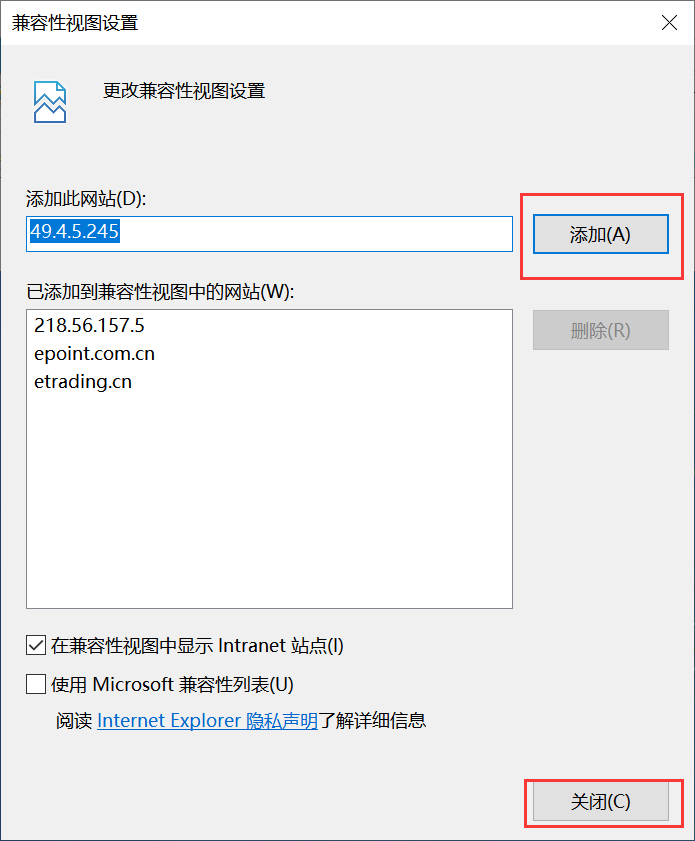 投标人登录系统登录打开新点电子招投标统一认证平台，登录方式有三种：扫码登录、用户登录、CA登录。用户登录：输入账号密码进行登录。如下图：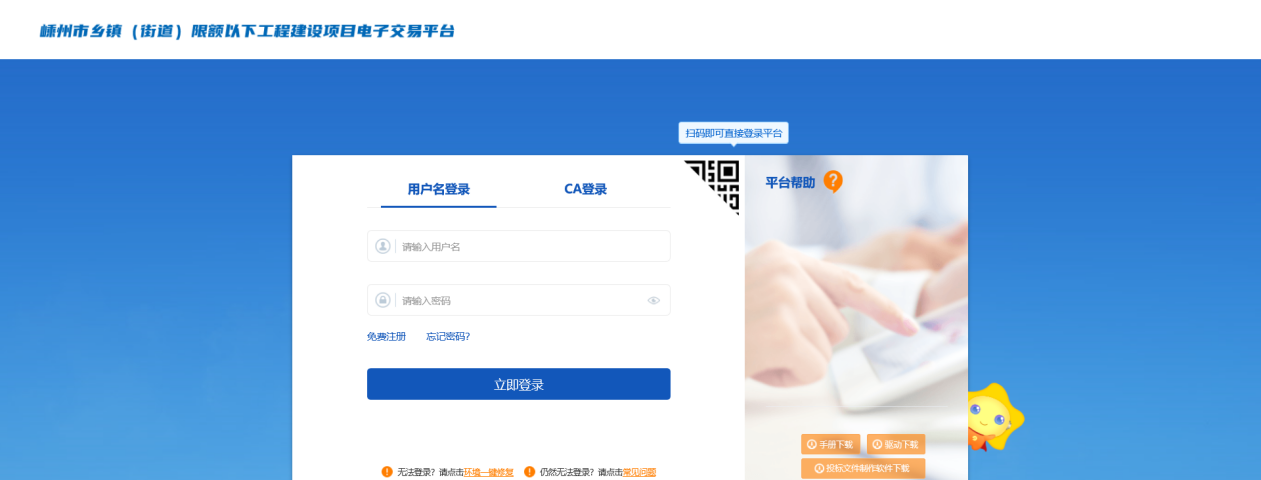 CA登录：插入CA锁，输入密码登录。如下图：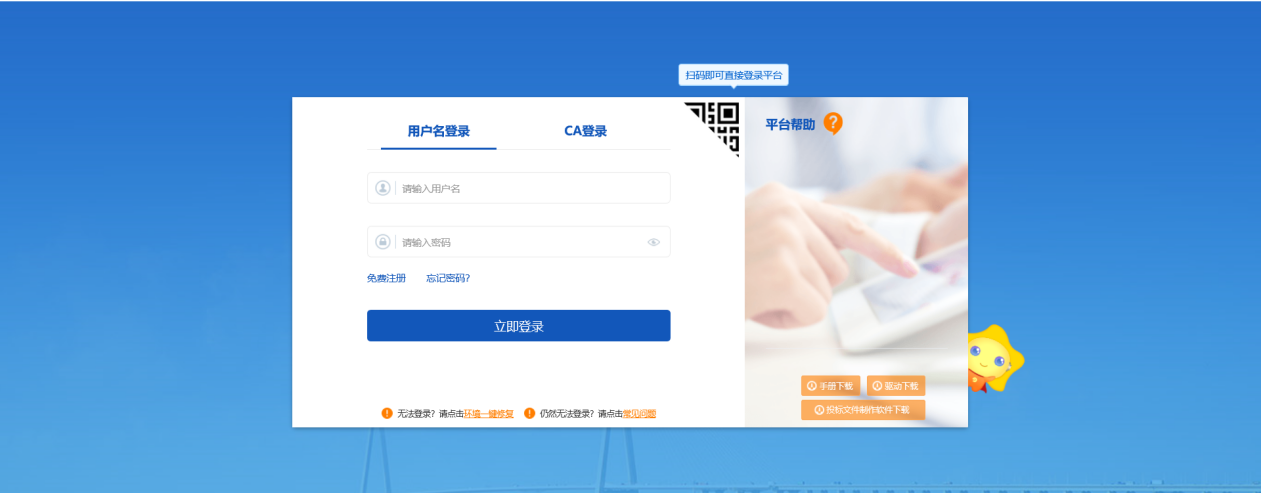 扫码登录：打开手机APP，进行扫码登录。如下图：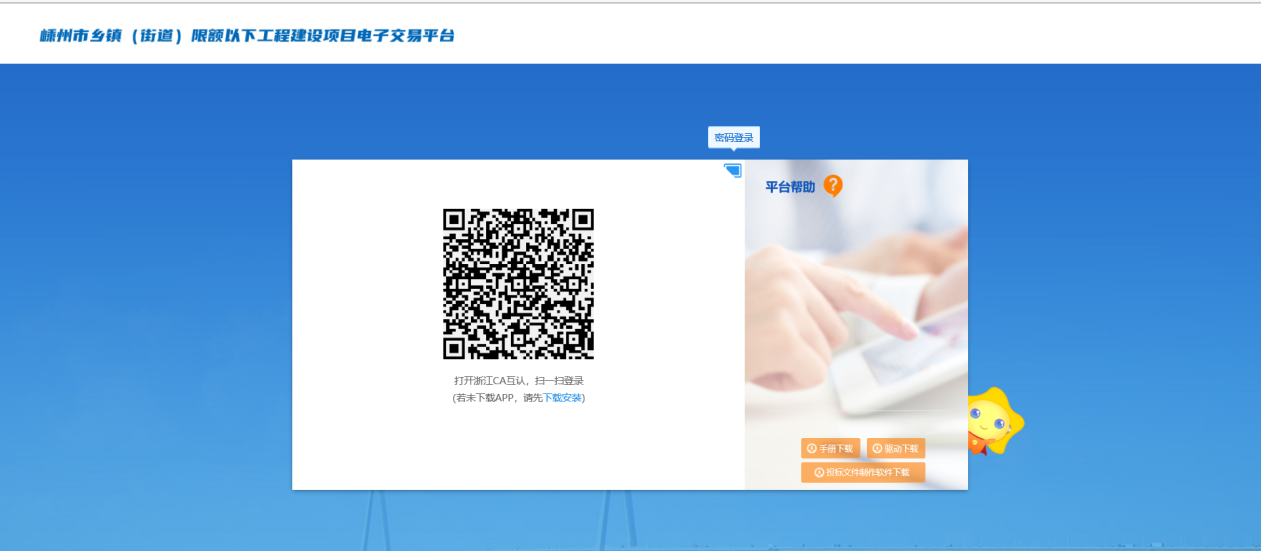 业务报名招标公告3.1.1、填写投标信息前置条件：招标文件、招标公告都已审核通过。功能说明：投标人报名。操作步骤：1、点击“招标公告”菜单，进入公告信息列表，如下图：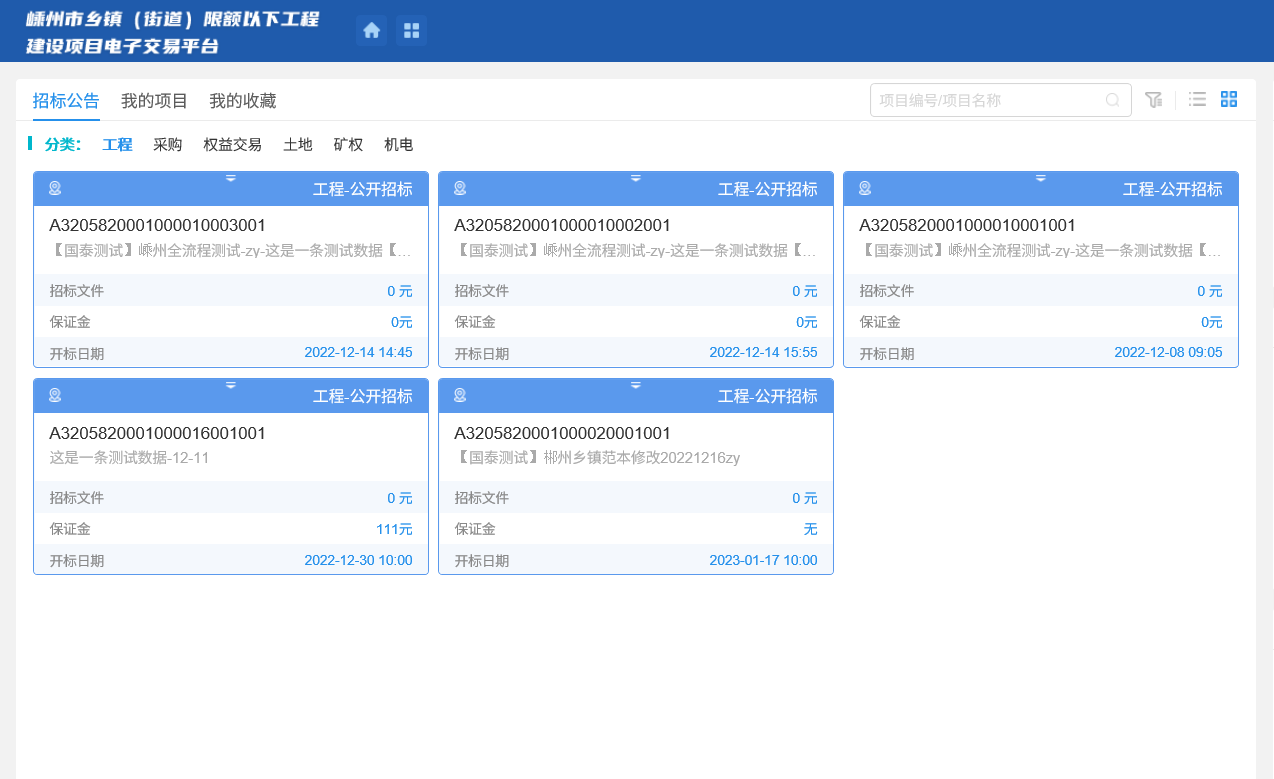 2、选中“公告中”，点击“进入项目”按钮，进入“完善报名信息”页面，如下图：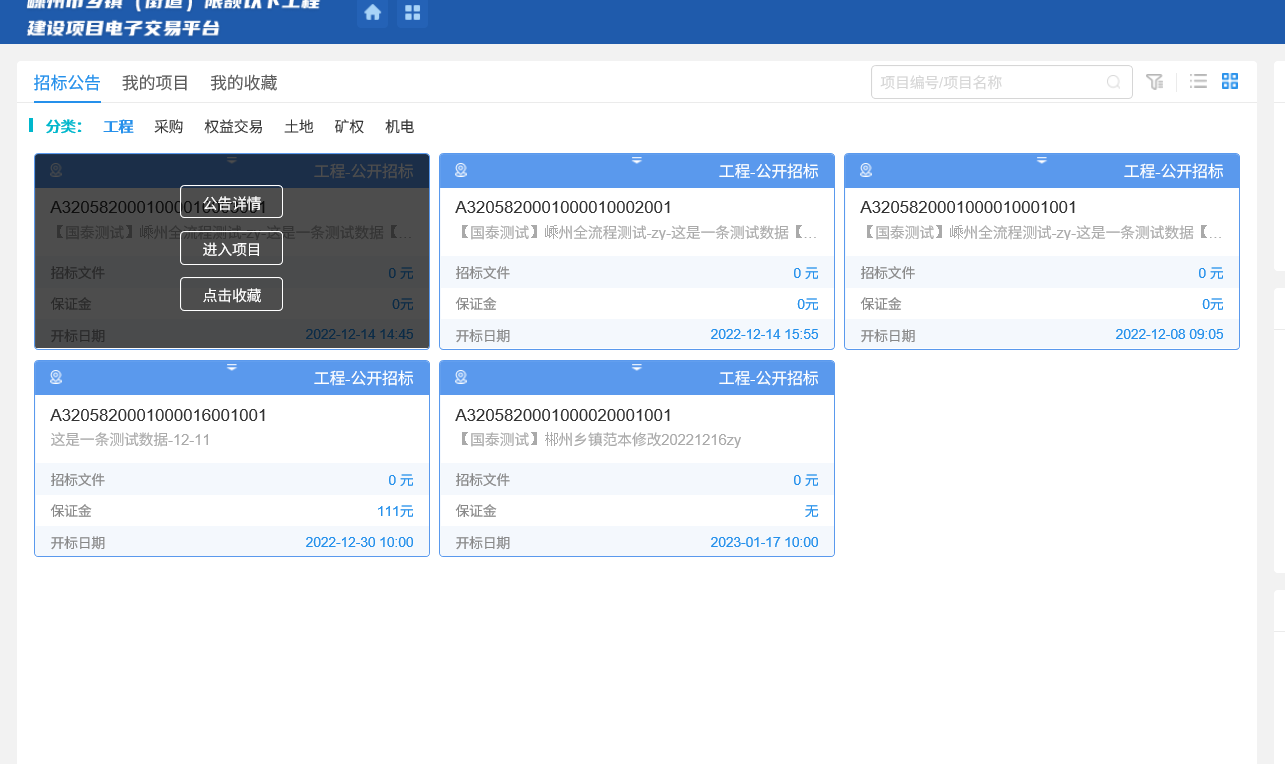 注：①领取招标文件即完成项目报名。我的项目3.2.1、招标文件领取前置条件：招标文件审核通过。功能说明：投标人领取招标文件。操作步骤：1、点击“我的项目-项目流程”按钮，进入项目流程页面，如下图：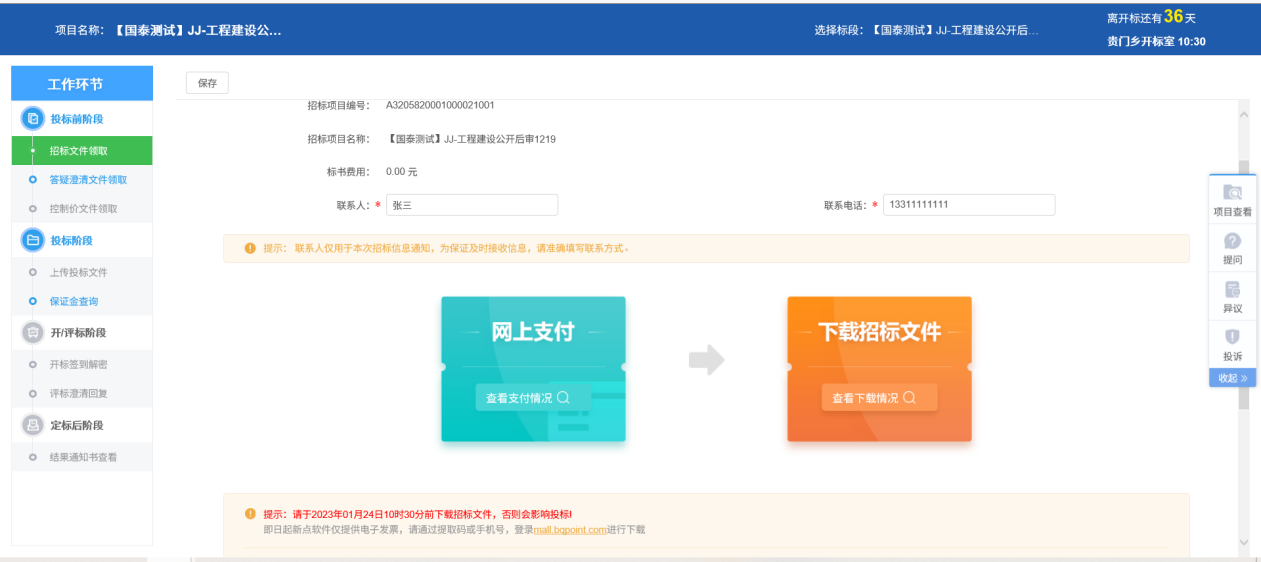 3.2.2、答疑澄清文件领取前置条件：答疑澄清文件审核通过且投标人已经下载过招标文件。功能说明：投标人领取答疑澄清文件。操作步骤：1、项目流程页面，点击“答疑澄清文件领取”菜单，进入“答疑澄清文件下载”页面，如下图：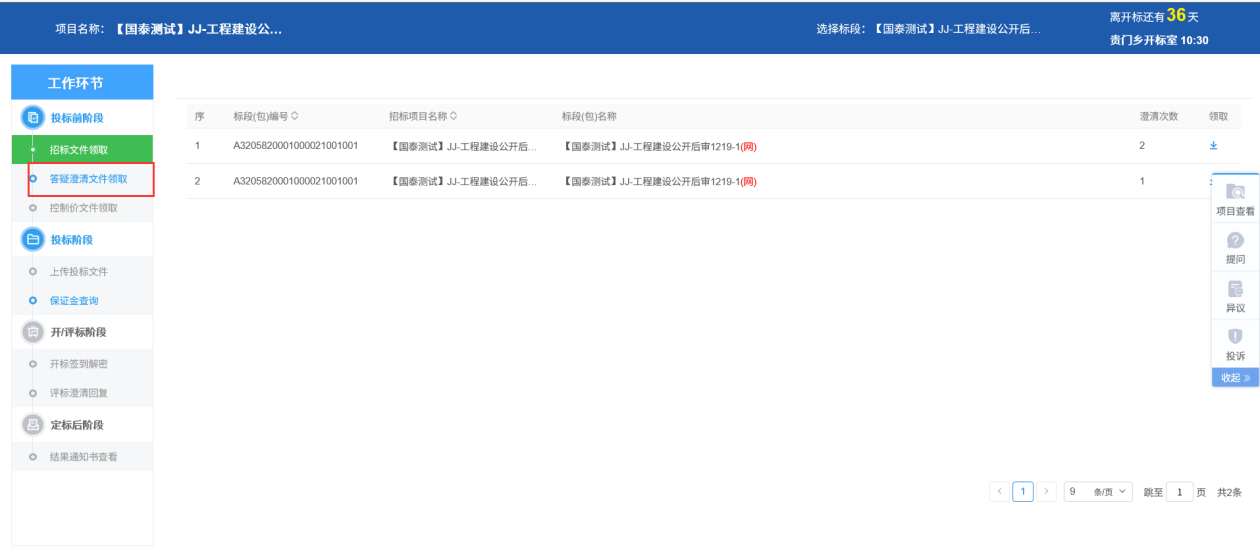 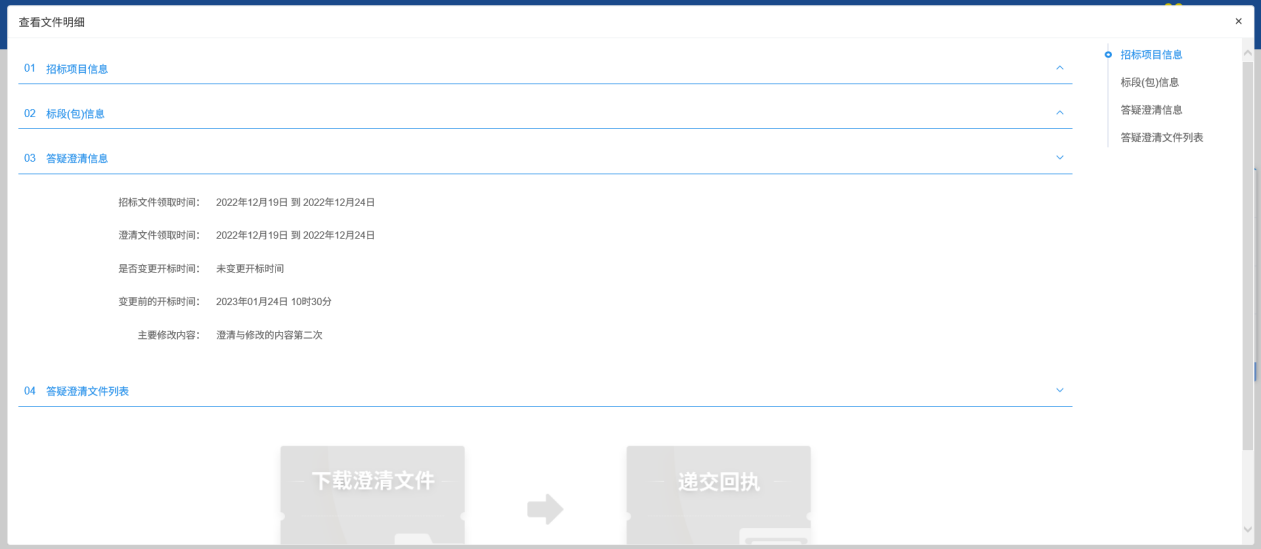 2、点击下载，可下载对应的答疑澄清文件。3.2.4、上传投标文件前置条件：招标文件已经领取，上传投标文件截止时间未到且为网招标段。功能说明：上传投标文件操作步骤：1、项目流程页面，点击“上传投标文件”菜单，进入“投标文件上传”页面，如下图：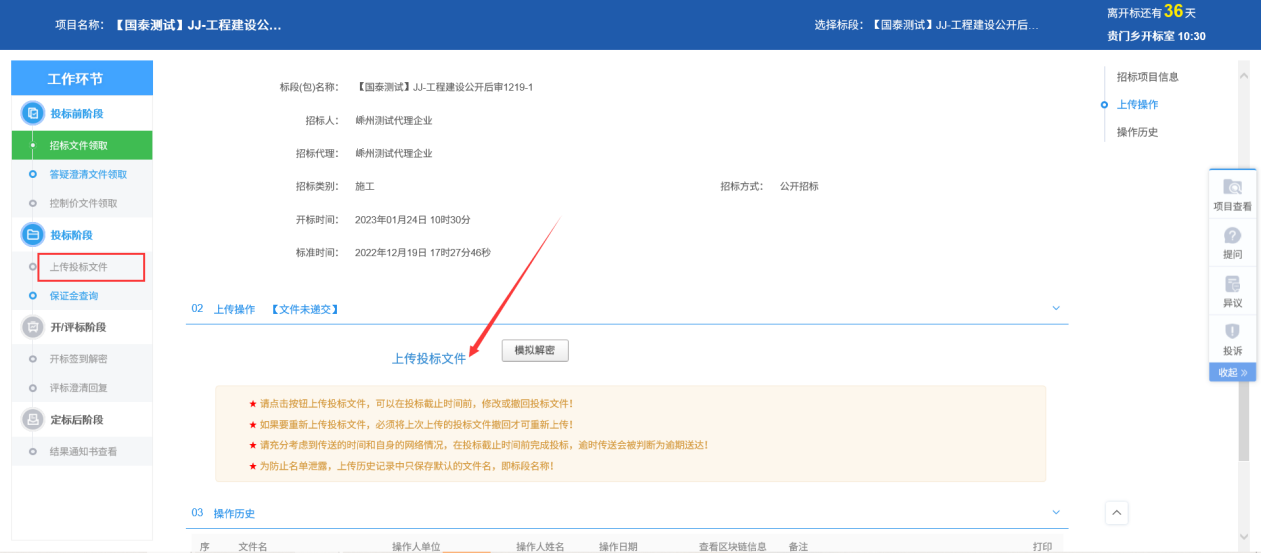 注：到了上传投标文件截止时间则无法上传。3.2.5、开标签到解密前提条件：已经上传投标文件且到达开标时间且为网招标段功能说明：无需签到，解密请到不见面大厅解密3.2.6、评标解密前提条件：解密开始时间已到，解密结束时间未到且为网招标段 功能说明：投标文件解密。操作步骤：无评标回复内容3.3.1、中标通知书查看前置条件：投标单位已经中标。功能说明：投标人查看、打印中标通知书。操作步骤：1、点击“结果通知书”模块，选择标段，点击“项目流程”，进入项目流程页面，如下图：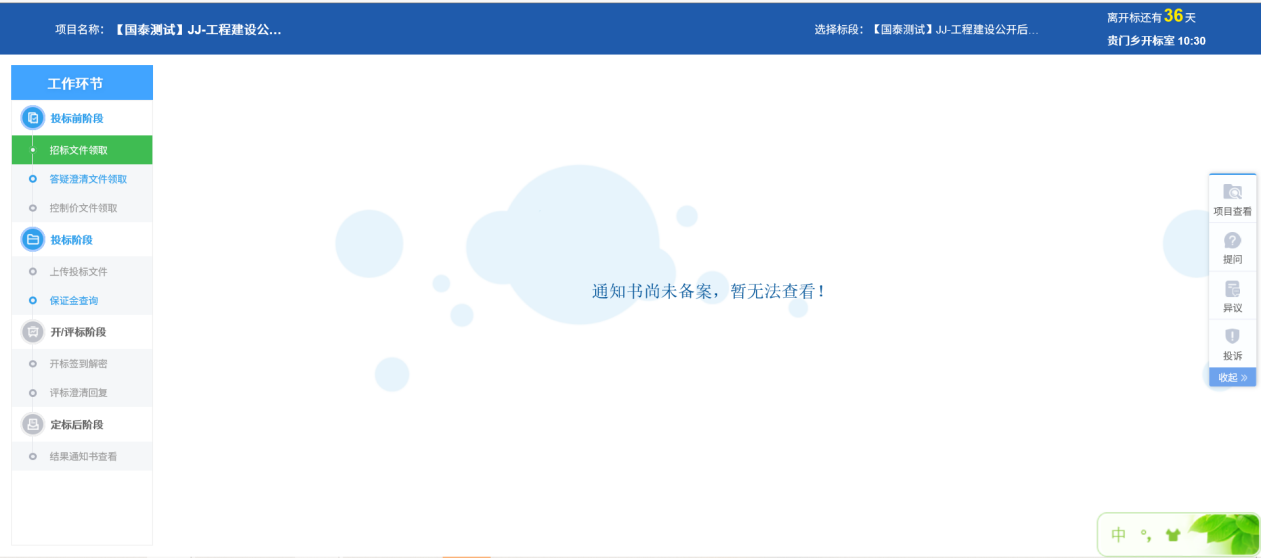 2、点击“中标通知书查看”菜单，进入打印中标通知书页面，如下图。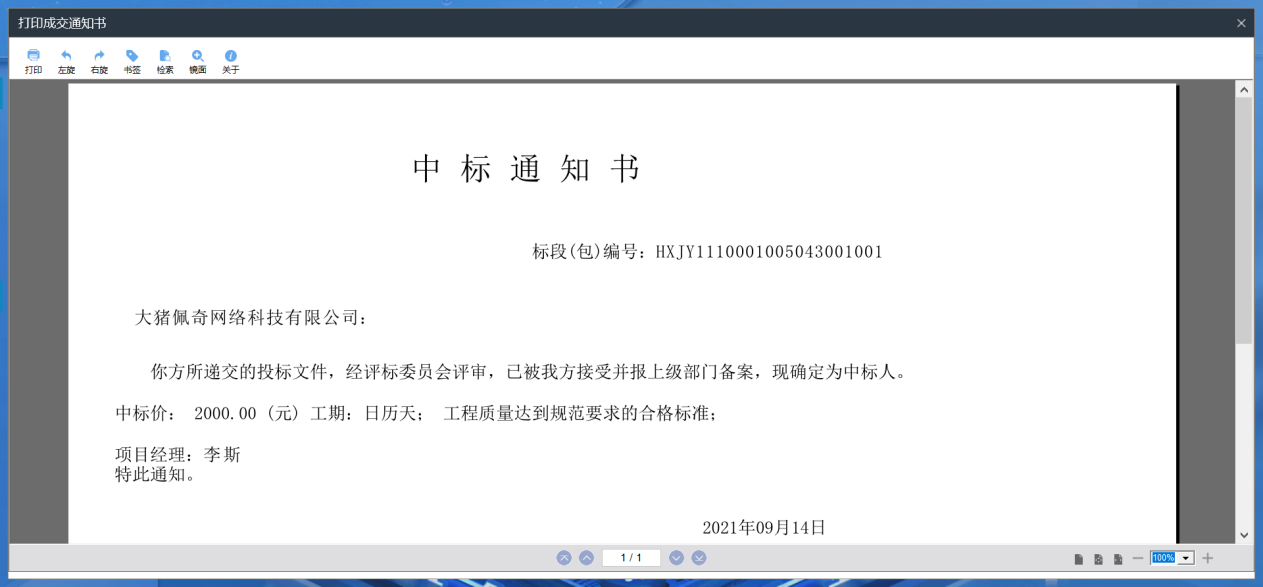 诚信库数据修改：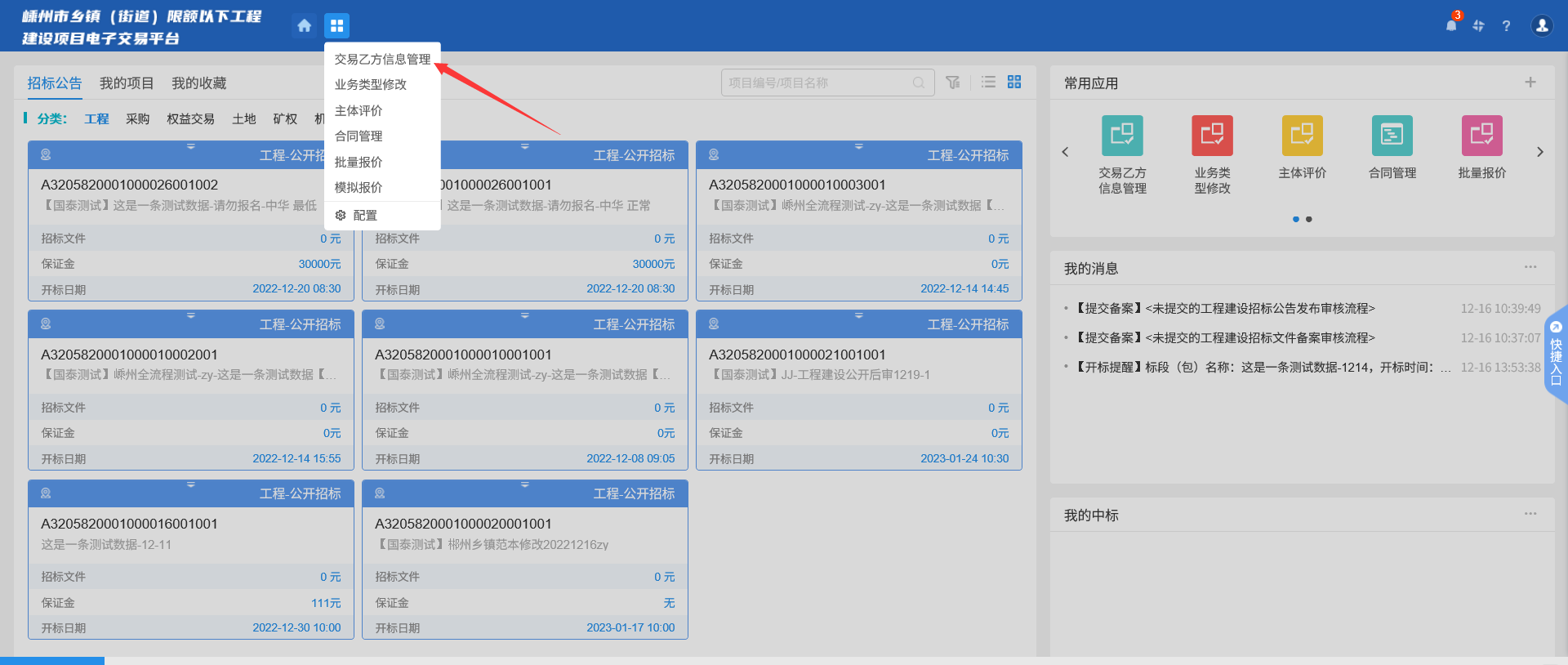 